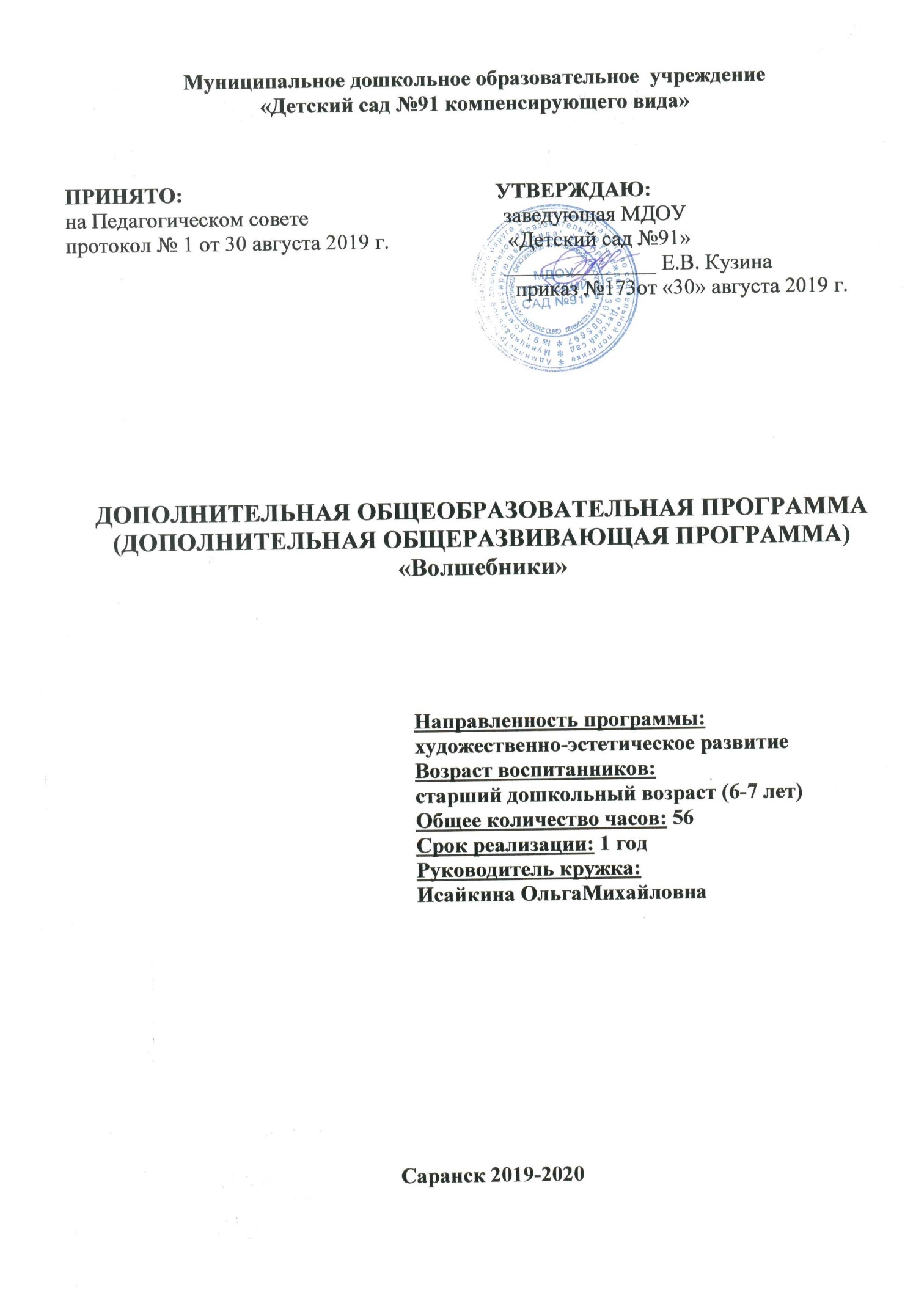 СОДЕРЖАНИЕПАСПОРТ ПРОГРАММЫПОЯСНИТЕЛЬНАЯ ЗАПИСКА1. Направленность программы.Направленность дополнительной образовательной программы «Волшебники» – художественно-эстетическая. Данная программа рассчитана для детей с умственной отсталостью и детей с ТМНР, включает занятия по изобразительной деятельности с использованием нетрадиционных техник рисования, включает предметное, сюжетное, декоративное рисование, рисование по замыслу, включает необходимое оборудование.2. Новизна программы.Новизна программы заключается в целенаправленной деятельности по обучению основным навыкам художественно-творческой деятельности, необходимой для дальнейшего развития детского творчества, становлению таких мыслительных операций как анализ, синтез, сравнение, уподобление, обобщение, которые делают возможными усложнения всех видов деятельности (игровой, художественной, познавательной, учебной).3. Актуальность программы.Актуальность Программы заключается в том, что в современных условиях изобразительная продуктивная деятельность с использованием нетрадиционной техники рисования является наиболее благоприятной для творческого развития способностей детей с умственной отсталостью и  ТМНР.Раннее приобщение детей к практической художественной деятельности способствует развитию в них творческого начала, требующего активности, самостоятельности, проявления фантазии и воображения. Развитие сенсомоторных навыков: тактильной, зрительной памяти, координации мелкой моторики рук - является важнейшим средством коррекции психического развития детей с умственной отсталостью и детей с ТМНР. 4. Отличительные особенности программы.Отличительной особенностью программы «Волшебники» по нетрадиционным техникам рисования является то, что она имеет инновационный характер, так как в системе работы используются нетрадиционные методы и способы развития творчества детей: кляксография, набрызг, монотипия, рисование отпечатком руки, пальцев, рисование с использованием различных материалов, батик и др. Используются самодельные инструменты, природные  и бросовые материалы для нетрадиционного рисования. Нетрадиционное рисование доставляет детям множество положительных эмоций, раскрывает возможность использования хорошо знакомых им бытовых предметов в  качестве оригинальных художественных материалов, удивляет своей непредсказуемостью.5. Педагогическая целесообразность программы.Принципы и подходы реализации Программы	От простого к сложному, где предусмотрен переход от простых занятий к сложным.Принцип развивающего обучения заключается в правильном определении ведущих целей обучения: познавательной, развивающей, воспитательной. Этот принцип предполагает разработку творческих заданий, не имеющих однозначного решения.Принцип наглядности выражается в том, что у детей более развита наглядно-образная память, чем словесно-логическая, поэтому мышление опирается на восприятие или представление.Принцип индивидуализации обеспечивает вовлечение каждого ребенка в воспитательный процесс.Изображение должно опираться на впечатление, полученное ребенком от окружающей действительности.Принцип доступности материала.6. Цель программы.Развитие творческих способностей детей с умственной отсталостью и ТМНР через нетрадиционные техники рисования.Задачи программы.1. Образовательные (обучающие):- Сформировать навыки работы в разнообразных техниках нетрадиционного рисования.- Познакомить детей с изобразительным искусством разных видов (живописью, дизайном) и жанров, учить понимать выразительные средства искусства. 2. Развивающие:- Развивать эмоциональную отзывчивость при восприятии картинок, иллюстраций. Обращать внимание детей на выразительные средства, учить замечать сочетание цветов.- Развивать творческие способности детей. 3. Воспитательные:- Воспитывать у детей интерес к изобразительной деятельности.- Воспитывать культуру деятельности, формировать навыки сотрудничества.- Воспитывать аккуратность в работе и бережное отношение к материалам, используемым в работе.8. Возраст детей.Возраст детей участвующих в реализации дополнительной образовательной программы:- 6-7 лет.9. Срок реализации программы. Один год - одноступенчатый  образовательный процесс (с октября по15 мая)10. Форма  детского  образовательного объединения: кружок.Режим организации занятий:  - общее кол-во часов в год – 56 часов,- кол-во часов и занятий в неделю – 60 минут,- периодичность занятий – 2 раз в неделю.11. Ожидаемые результаты и способы их проверки. - Дети освоят правила безопасности во время работы.- Дети смогут создавать сюжеты и образы и объединять их в коллективные композиции.- Освоят технику рисования нетрадиционными способами, разные техники аппликации.- У детей выявятся улучшения показателей мелкой моторики пальцев рук, умение ориентироваться на плоскости, и как следствие, улучшение речевой активности.12. Форма проведения итогов.Контроль проводится в форме:- диагностика.УЧЕБНО-ТЕМАТИЧЕСКИЙ ПЛАН КАЛЕНДАРНО-ТЕМАТИЧЕСКИЙ ПЛАНМЕТОДИЧЕСКОЕ ОБЕСПЕЧЕНИЕ ПРОГРАММЫФормы занятий планируемых по каждой теме или разделу:комбинированная (индивидуальная и групповая работа, самостоятельная и практическая работа).Приемы и методы организации.Игровые:сюрпризный момент;создание игровой ситуации.Словесные:разговор, беседа;вопросы;художественное словообъяснение, пояснение;-напоминание о последовательности работыпедагогическая оценка.Практические:творческая поделкиНаглядные:декорации (изображения на плакате, алгоритм выполнения работы в виде демонстрационных карточек, декоративные цветы и травка из цветной бумаги).Музыкальное сопровождение.Используемые методы:дают возможность почувствовать многоцветное изображение предметов, что влияет на полноту восприятия окружающего мира;формируют эмоционально – положительное отношение к самому процессу рисования;способствуют более эффективному развитию воображения, восприятия и, как следствие, познавательных способностей.Методы реализации программыДля обеспечения эффективного взаимодействия педагога и детей в ходе реализации образовательной программы используются следующие методы: Методы мотивации и стимулирования развития	у детей первичных представлений и приобретения детьми опыта поведения и деятельности (образовательные ситуации, игры, соревнования, состязания и др.);Методы создания условий, или организации развития у детей первичных представлений и приобретения детьми опыта поведения и деятельности (метод приучения к положительным формам общественного поведения, упражнения, образовательные ситуации);Методы, способствующие осознанию детьми первичных представлений и опыта поведения и деятельности (рассказ взрослого, пояснение, разъяснение, беседа, чтение художественной литературы, обсуждение, рассматривание и обсуждение, наблюдение и др.);Информационно-рецептивный метод - предъявление информации, организация действий ребёнка с объектом изучения (распознающее наблюдение, рассматривание картин, демонстрация кино- и диафильмов, просмотр компьютерных презентаций, рассказы воспитателя или детей, чтение);Репродуктивный метод – создание	условий для воспроизведения представлений и способов деятельности,	руководство их выполнением (упражнения на основе образца воспитателя, беседа, составление рассказов с опорой на предметную или предметно-схематическую модель); Эвристический метод (частично-поисковый) – проблемная задача делится на части – проблемы, в решении	которых принимают участие дети (применение представлений в новых условиях)Исследовательский метод - составление и предъявление проблемных ситуаций, ситуаций для экспериментирования и опытов (творческие задания, опыты, экспериментирование).СПИСОК ЛИТЕРАТУРЫБереснева В.Г. «Дополнительное  образование  как  один  из  факторов успешности развития личности ребенка». / В. Г. Береснева // Наследие Льва Семеновича Выготского: материалы региональной конференции – Киров, 2006Воронкова В.В. Воспитание и обучение детей во вспомогательных школах. – М.: Школа-Пресс, 2002.Горошенков И.А. Изобразительная деятельность в специальной (корреционной) школе VIII вида: Учеб.пособие для студ. высш. пед. учеб. заведений. – М.: Издательский центр «Академия», 2002.Григорьева Г.Г. Малыш в стране Акварели: М.: Просвещение, 2006. – 111с.: ил.4с.Доронова Т.Н. Обучение детей 2-4 лет рисованию, лепке, аппликации в игре: М.: Гуманитар. изд. центр ВЛАДОС, 2004.-152с.Казакова Т.М. Рисуем натюрморт: Для детей 5-8 лет - 16 с. Растем и развиваемся. М:КарапузМачихина В. Ф. Организационно - педагогические аспекты обучения и воспитания умственно отсталых детей - сирот и детей, оставшихся без попечения родителей / В. Ф. Мачихина // Дефектология. - 1992.- №4 – С.24-26.1.Паспорт программы32. Пояснительная записка43.Учебно-тематический план74.Содержание изучаемого курса75.Методическое обеспечение дополнительной образовательной программы156.Список литературы17Наименование программыДополнительная образовательная программа «Волшебники»(далее - Программа)Руководитель программыВоспитатель Исайкина О.М.Организация-исполнительМДОУ «Детский сад №91» г.о. СаранскАдрес организацииисполнителяг. Саранск Проспект 60 лет Октября, 31Цель программысоздать условия для развития творческих способностей детей с умственной отсталостью и ТМНР через нетрадиционные техники рисованияНаправленность программыхудожественно-эстетическаяСрок реализации программы 1 годВид программыУровень реализации программы адаптированная   дошкольное  образованиеСистема реализации контроля за исполнением программыкоординацию деятельности по реализации программы осуществляет администрация образовательного учреждения;практическую работу осуществляет педагогический коллективОжидаемые конечные результаты программыДети освоят правила безопасности во время работы.Дети смогут создавать сюжеты и образы и объединять их в коллективные композиции.Освоят технику рисования нетрадиционными способами, разные техники аппликации.У детей выявятся улучшения показателей мелкой моторики пальцев рук, умение ориентироваться на плоскости, и как следствие, улучшение речевой активности.№п/пНаименование модулей, разделов и темКоличество часовКоличество часовКоличество часовКоличество часов№п/пНаименование модулей, разделов и темвсеговсеготеорияпрактика№п/пНаименование модулей, разделов и темкол-во занятиймин.теорияпрактика1Диагностика260 мин30 мин30 мин2«Знакомство с нетрадиционными техниками изображения»260 мин30 мин30 мин3«Фрукты»260 мин30 мин30 мин4«Мухомор» 260 мин30 мин30 мин5«Ветка рябины»260 мин30 мин30 мин6«Осенние листочки»260 мин30 мин30 мин7«Ёжик»260 мин30 мин30 мин8 «Чашка» 260 мин30 мин30 мин9«Божья коровка»260 мин30 мин30 мин10«Цыпленок»260 мин30 мин30 мин11«Козленок»260 мин30 мин30 мин12«Два петушка»260 мин30 мин30 мин13«Мои любимые рыбки»260 мин30 мин30 мин14«Узоры на окнах»260 мин30 мин30 мин15«Ёлочка»260 мин30 мин30 мин16«Снежные комочки»260 мин30 мин30 мин17«Мои рукавички».260 мин30 мин30 мин18«Снеговичок»260 мин30 мин30 мин19«Букет для мамы»260 мин30 мин30 мин20«Пушистые котята играют на ковре»260 мин30 мин30 мин21«Кораблики»260 мин30 мин30 мин22«Птицы клюют ягоды»260 мин30 мин30 мин23«Звездное небо»260 мин30 мин30 мин24«Пасхальное яйцо»260 мин30 мин30 мин25«Травка»260 мин30 мин30 мин26«Солнышко»260 мин30 мин30 мин27«Салют»260 мин30 мин30 мин28Диагностика260 мин30 мин30 минИтого:561680 мин840 мин840 минПериод ТемаНаименование модулей, разделов и темСодержаниеМетоды обученияМатериал и оборудованиеРабота с родителямиОКТЯБРЬОКТЯБРЬОКТЯБРЬОКТЯБРЬОКТЯБРЬОКТЯБРЬОКТЯБРЬ1-янеделяТема № 1ДиагностикаАнализ  литературы по изучаемой проблеме. Подборка дидактических и методических пособий. Проведение вводной  диагностики детей. Организация и обработка результатов исследования.беседа, оценкаАнкета для родителей«Выявление интересов и знаний родителей воспитанников по вопросам овладения детьми нетрадиционной техникой рисования»2-янеделяТема №2«Знакомство с нетрадиционными техниками изображения»Развивать у детей интерес к творческой деятельности. Помочь детям почувствовать свойства изобразительных материалов, способы использования и их выразительные возможности при создании рисунка. Развивать чувство композиции, цветовосприятие, творческое мышление. Формировать практические навыки работы с различными инструментами.объяснение, беседа, описание, разбор, задание, оценка, показ, демонстрация, играМольберты, белые листы бумаги, гуашь, палитра, кисти разных размеров, цветные карандаши, простой карандаш, подставка под кисти и карандаши, материалы и инструменты для нетрадиционной техники.Презентация «Программа дополнительного образования «Волшебники» 3-янеделяТема №3«Фрукты»Натюрморт – рисование с использованием ватных дисковПознакомить с техникой рисования с использованием ватных дисков. Научить составлять натюрморт. Развивать чувство цвета, композиции. Воспитывать аккуратность.объяснение, беседа, описание, разбор, задание, оценка, показ, демонстрация, игра, подражание, упражненияЛисты бумаги, гуашь, ватные диски, кисти, салфетки.4-янеделяТема №4«Мухомор» Рисование пальчиками, фон – монотипияУпражнять в рисовании пальчиками. Познакомить с техникой монотипии для создания фона.Воспитывать аккуратность.объяснение, беседа, описание, разбор, задание, оценка, показ, демонстрация, игра, подражание, упражненияЛисты бумаги, гуашь, кисти, пластиковые доски, салфетки.НОЯБРЬНОЯБРЬНОЯБРЬНОЯБРЬНОЯБРЬНОЯБРЬНОЯБРЬ1-янеделяТема №5«Ветка рябины» Рисование пальчиками, фон – пастельУпражнять в рисовании пальчиками. Познакомить с новым материалом – пастель. Учить создавать фон пастелью. Развивать чувство композиции, цветовосприятия.Воспитывать аккуратность.объяснение, беседа, описание, разбор, задание, оценка, показ, демонстрация, игра, подражание, упражненияЛисты бумаги, гуашь, пастель, трафарет листьев рябины, фломастеры или карандаши (для закрашивания листьев), салфетки.Консультация для родителей: «Развитие ребенка посредством нетрадиционной техники рисования»2-янеделяТема №6«Осенние листочки».Отпечаток листьев. Набрызг.Познакомить с техникой печатания листьев. Закрепить умения работать с техникой печати по трафарету. Развивать цветовосприятие. Учить смешивать краски прямо на листьях тампонах при печати.объяснение, беседа, описание, разбор, задание, оценка, показ, демонстрация, игра, подражание, упражненияЛист черного цвета, гуашь, поролоновые тампоны трафареты, принадлежности для рисования3-янеделяТема №7«Ёжик»Рисование поролоновыми тампоном.Учить детей рисовать поролоновыми тампонами линии. Развивать мелкую моторику рук.объяснение, беседа, описание, разбор, задание, оценка, показ, демонстрация, игра, подражание, упражненияИгрушка ёж, альбомный лист, на котором нарисован ёж, гуашь, поролоновые тампоны.Консультация для родителей: «Знакомство родителей с работой кружка по нетрадиционной технике рисования»4-янеделяТема №8«Чашка»Рисование ватными палочкамиУчить детей крупно рисовать предмет посуды с натуры простым карандашом, располагать его на листе.Учить самостоятельно подбирать подходящие цвета, обводить точками нарисованный карандашом контур ватными палочками с гуашью; украшать изделие точками, нарисованными ватными палочками.объяснение, беседа, описание, разбор, задание, оценка, показ, демонстрация, игра, подражание, упражненияЧашка, тарелка, мяч, альбомный лист, простой карандаш, ватные палочки, гуашь, баночки с водой.ДЕКАБРЬДЕКАБРЬДЕКАБРЬДЕКАБРЬДЕКАБРЬДЕКАБРЬДЕКАБРЬ1-янеделяТема №9«Божья коровка»Оттиски печатками из картофеляПознакомить детей с техникой печатания оттисков печатками из картофеля красками разного цвета. Развивать речь и мышление.объяснение, беседа, описание, разбор, задание, оценка, показ, демонстрация, игра, подражание, упражненияПечатки из картофеля, гуашь (красного, черного и белого цвета), альбомный лист.2-янеделяТема №10«Цыпленок»Тычок жесткой полусухой кисточкойУчить детей рисовать предмет, состоящие из двух кругов.Простым карандашом. Учить передавать особенности изображаемого предмета. используя тычок жесткой кисти.объяснение, беседа, описание, разбор, задание, оценка, показ, демонстрация, игра, подражание, упражненияАльбомный лист, гуашь, жесткие кисти, простой карандаш.3-янеделяТема №11«Козлёнок»Рисование пальчиками.Учить детей рисовать пальчиками точки. Развивать мелкую моторику рук.объяснение, беседа, описание, разбор, задание, оценка, показ, демонстрация, игра, подражание, упражненияАльбомный лист, на котором нарисован силуэт козленка, гуашь, мисочка с водой, тряпочка.4-янеделяТема №12«Два петушка»Рисование ладошкойСовершенствовать умение делать отпечатки ладони и дорисовывать их до определенного образа (петушки). Развивать воображение, творчество. Воспитать у ребенка художественный вкус.объяснение, беседа, описание, разбор, задание, оценка, показ, демонстрация, игра, подражание, упражненияГуашь, цветные карандаши, альбомный лист,ЯНВАРЬЯНВАРЬЯНВАРЬЯНВАРЬЯНВАРЬЯНВАРЬЯНВАРЬ3-янеделяТема №13«Мои любимые рыбки»Рисование гуашью по восковым мелкамУчить обводить свою ладонь восковым мелком. Продолжать знакомство с техникой сочетания акварели и восковых мелков.объяснение, беседа, описание, разбор, задание, оценка, показ, демонстрация, игра, подражание, упражненияАкварель, восковые мелки, листы бумаги, кисти, Баночки с водой.Беседа: "Какую работу по нетрадиционной технике рисования можно проводить с детьми дома".4-янеделяТема №14«Узоры на окнах». Раздувание каплиРазвивать ассоциативное мышление, воображение. Воспитывать желание создавать интересные оригинальные рисунки.объяснение, беседа, описание, разбор, задание, оценка, показ, демонстрация, игра, подражание, упражненияТонированная бумага, белая бумага, гуашь, коктейльное трубочкиКруглый стол: «Делимся опытом: я и мой ребенок»ФЕВРАЛЬФЕВРАЛЬФЕВРАЛЬФЕВРАЛЬФЕВРАЛЬФЕВРАЛЬФЕВРАЛЬ1-янеделяТема №15«Елочка».Пластилинография.Мозаика из пластилина. Учить отрывать от большого куска пластилина маленькие кусочки, катать из них между пальцами маленькие шарики, выкладывать шариками готовую форму елочки, нарисованную на светлом картоне.объяснение, беседа, описание, разбор, задание, оценка, показ, демонстрация, игра, подражание, упражненияРисунок с изображением елочки; пластилинКруглый стол: «Делимся опытом: я и мой ребенок»2-янеделяТема №16«Снежные комочки»Рисование тычком жёсткой кистьюУпражнять в изображении предметов округлой формы и аккуратном закрашивании их тычком жёсткой кистью. Учить повторять изображение, заполняя всё пространство листа.объяснение, беседа, описание, разбор, задание, оценка, показ, демонстрация, игра, подражание, упражненияАльбомный лист, серого цвета, кисти, белая гуашь.Беседа "Учимся, играя".3-янеделяТема №17«Мои рукавички».Оттиск пробкой, рисование пальчикамиУпражнять в технике печатания. Закрепить умение украшать предмет, нанося рисунок по возможности равномерно на всю поверхность.объяснение, беседа, описание, разбор, задание, оценка, показ, демонстрация, игра, подражание, упражненияЛист бумаги с изображением рукавички, пробки, цветная гуашь.Беседа "Учимся, играя".4-янеделяТема №18«Снеговичок»Комкание бумаги (скатывание)Закреплять навыки рисования гуашью, умение сочетать в работе скатывание, комкание бумаги и рисование. Учить дорисовывать картинку со снеговиком (метла, елочка, заборчик и т.д.). Развивать чувство композиции.Воспитать у ребенка художественный вкус.объяснение, беседа, описание, разбор, задание, оценка, показ, демонстрация, игра, подражание, упражненияГуашь, листы бумаги, салфетки для скатывания, клей ПВА.МАРТМАРТМАРТМАРТМАРТМАРТМАРТ1-янеделяТема №19«Букет для мамы»Рисование ладошками.Передача образа бутона тюльпана. Продолжить совершенствовать технику.объяснение, беседа, описание, разбор, задание, оценка, показ, демонстрация, игра, подражание, упражненияЛисты бумаги с заготовками вазы и стебля цветка, гуашь, кисти.2-янеделяТема №20«Пушистые котята играют на ковре»(коллективная работа)Рисование техникой тычкования жесткой кисточкойПродолжать знакомство с техникой тычкования полусухой жёсткой кистью (имитация шерсти животного). Наклеивание фигурок котят на тонированный лист ватмана (ковёр).объяснение, беседа, описание, разбор, задание, оценка, показ, демонстрация, игра, подражание, упражненияТонированный лист ватмана, вырезанные из бумаги котята, кисти, гуашь3-янеделяТема №21«Кораблики»Рисование восковыми мелками и кистьюУчить детей рисовать по представлению предметы, состоящие из двух частей, и закрашивать их восковыми мелками. Учить тонировать лист бумаги акварельными красками.объяснение, беседа, описание, разбор, задание, оценка, показ, демонстрация, игра, подражание, упражнения Альбомный лист, восковые мелки, акварель, кисточки, баночки с водой.4-янеделяТема №22«Птицы клюют ягоды»Рисование пальчиками, оттиск пробкойУчить рисовать веточки, украшать в техниках рисования пальчиками и печатания пробкой (выполнение ягод разной величины и цвета); закрепить навыки рисования. Воспитывать аккуратность. Развивать чувство композиции.объяснение, беседа, описание, разбор, задание, оценка, показ, демонстрация, игра, подражание, упражненияАльбомный лист разных цветов, коричневая гуашь, кисть, гуашь красного, оранжевого и бордового цветов в мисочках, пробки, рисунки птиц, клей, салфеткиАПРЕЛЬАПРЕЛЬАПРЕЛЬАПРЕЛЬАПРЕЛЬАПРЕЛЬАПРЕЛЬ1-янеделяТема №23«Звездное небо»Печать поролоном по трафарету; набрызгУчить создавать образ звездного неба, используя смешение красок, набрызг и печать по трафарету. Развивать цветовосприятие. Упражнять в рисовании с помощью данных техник.объяснение, беседа, описание, разбор, задание, оценка, показ, демонстрация, игра, подражание, упражненияЛисты бумаги для рисования, гуашь синего цвета, кисточки, подставки под кисточки, баночки с водой, паралон.2-янеделяТема №24«Пасхальное яйцо»Аппликация из салфеток.Учить методу торцевания. Передать образ, путем прикладывания салфеток к основе из пластилина.объяснение, беседа, описание, разбор, задание, оценка, показ, демонстрация, игра, подражание, упражненияСалфетки, основа яйца из пластилина. Паста от ручки или стержень3-янеделяТема №25«Травка»Рисование ладошкой.Упражнять в технике печатанья ладошкой. Закрепить умение заполнить отпечатками всю поверхность листа. Развивать цветовосприятиеобъяснение, беседа, описание, разбор, задание, оценка, показ, демонстрация, игра, подражание, упражненияЛисты белой бумаги, гуашь зелёного цвета.4-янеделяТема №26«Солнышко»Рисование ладошкамиЗакреплять технику печатанья ладошками. Учить наносить быстро краску и делать отпечатки - лучики для солнышка. Развивать цветовосприятиеобъяснение, беседа, описание, разбор, задание, оценка, показ, демонстрация, игра, подражание, упражненияЛисты бумаги, гуашь, салфетки.МАЙМАЙМАЙМАЙМАЙМАЙМАЙ1-янеделяТема №27«Салют»Акварель, восковые мелкиЗакрепление навыка рисования акварелью или гуашь, учить рисовать салют с помощью воскового мелка.объяснение, беседа, описание, разбор, задание, оценка, показ, демонстрация, игра, подражание, упражненияАльбомный лист, восковые мелки, акварель, баночки с водой.Родительское собрание: "Наши успехи".2-янеделяТема №28ДиагностикаПроведение итоговой диагностики детей. Организация и обработка результатов исследования.Родительское собрание: "Наши успехи".